認識數字1-99 安裝說明先安裝Adobe Air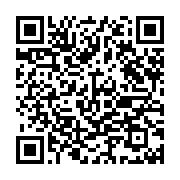 再安裝”認識數字1-99”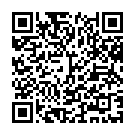 即操作可使用